Управление образованияАдминистрации  Сергиево-Посадского района.Муниципальное бюджетное общеобразовательное учреждение«Физико-математический лицей»Энергетика ядерных реакцийОткрытый урок (семинар-практикум) в 11 классе21 марта 2018гУчитель:   Шутов В. И.2017 – 2018 уч.  г.Цель урока   Урок-семинар ставит целью научить рассчитывать энергию связи ядер, энергетический выход экзотермических и эндотермических реакций, а также ядерных реакций распада, используя экспериментальные данные о массах и составе ядер различных элементов.Задачи урокаОбразовательные: Научиться использовать понятие дефект масс для расчета энергетических характеристик;Развивающие: способствовать развитию мышления, формировать у учащихся умение формулировать проблему, планировать ее исследование, анализировать и делать вывод;Проблемные: сформулировать проблему: как происходит превращение массы в другие виды энергии (электромагнитную, тепловую)?;Воспитательные: показать, что явления физики происходят повсюду вокруг нас; формирование познавательного интереса к физике.План урокаОбсуждение проблемы устойчивости ядер.Выяснение специфики ядерных сил.Обсуждение возможности распада и синтеза ядер.Выводы. 1. Энергия связи ядра  Ядерные силы короткодействующие (радиус действия порядка см), поэтому, если отдалить нуклоны ядра на чуть большее расстояние, они уже не будут чувствовать влияние друг на друга, т. е. перестанут взаимодействовать.  Задача: разнести нуклоны на это расстояние, разорвав силы ядерных связей.. Поскольку ядерную силу, как фундаментальную, следует считать потенциальной, а значит, вычисляемой как , поэтому   Используя то, что ядро и нуклоны в разобранном виде находятся в покое,   Это работа равна энергии связи ядра, т.е.  где   дефект массы.2.    Энергетический выход  ядерных реакций  Формальное изображение  происходящей ядерной реакции  .  Здесь ,    ядра до реакции, ,   ядра после реакции.  По закону сохранения энергии   где    энергия покоя i-го ядра,   кинетическая энергия i-го ядра до и после реакции.   Понятно, что энергетическим выходом ядерной реакции нужно считать разность суммарных кинетических энергий  ядер после и до реакции  Эта величина может быть как положительной, так и отрицательной.  В связи  с этим  ядерные реакции могут быть экзотермическими и эндотермическими.3.   Распад частиц  Ядро до реакции предполагается покоящимся. Реакция записывается так . Закон сохранения записывается как  Понятно, что энергетический выход ядерной реакции распада должен быть положительным. Иначе распад  невозможен.4.   Задачи  Задача 1. Термоядерная реакция идет с выделением энергии МэВ. Какая энергия выделяется в реакции , если дефект масс ядра  на а. е. м. больше, чем у ядра . Какая энергия выделится во второй реакции при синтезе 1 кг гелия?  Решение. Пусть m1 – масса ядра , m2 – масса ядра . Дефект масс у ядра m1 . Дефект масс у ядра m2 . По условию  Следовательно, Пусть m3 – масса . Тогда энергетический выход первой реакции  Энергетический выход второй реакции  Следовательно,  Учитывая, что , получим, что  Отсюда  Так как 1 а. е. м соответствует энергия 931 МэВ, то МэВ. Итак, при синтезе одного ядра гелия  во второй реакции, выделяется энергия 12,8 МэВ. Один кг гелия содержит ядер. Поэтому в реакции выделится энергия  Дж.  Задача 2.  Вычислить энергию связи ядра атома алюминия.  Решение. В атомной физике масса выражается в атомных единицах массы (а. е. м.) кг. Соответствующая ей энергия МэВ.Масса протона  Масса нейтрона  Масса всех нуклонов ядра  равна  Масса ядра  равна 26,9815 а.е.м. Дефект масс  Энергия связи равна   Задача 3. Радон  это - радиоактивный газ. Какую долю полной энергии, освобождаемой при распаде радона, уносит - частица? Считать, что до распада ядро радона покоится.  Решение. Реакция распада записывается как, где неизвестное ядро, возникшее в результате распада. По закону сохранения заряда Z = 86 – 2 = 84, а А = 222 – 4 = 218. Этим ядром является ядро полония . Пусть m – масса - частицы, а М – масса ядра полония. По закону сохранения импульса имеем  Поэтому окончательно имеем  Используя формулу для расчета энергетического выхода ядерной реакции, получим Q = 1753,5 эВ. Далее из уравнения для импульсов, учитывая, что Q = Eк1 + Eк2, получим ответ Eк1/Q = 92%.  Задача 4. При взаимодействии ядра изотопа лития  и протона образуются две одинаковые частицы. Определите полную энергию, которая выделится, если с протонами прореагируют ядра, содержащиеся в 1 г изотопа лития.   Решение. Реакция записывается как . Из законов сохранения массы и заряда оказывается, что неизвестные ядра – это . Энергетический выход реакцииКоличество ядер в 1г лития    где NA – число Авогадро. В итоге переводя МэВ в Джоули, получим выделяемую энергию   Задача 5. При захвате нейтрона ядром изотопа лития  образуется ядро трития , неизвестная частица и выделяется энергия 4,8 МэВ. Определите энергию продуктов реакции. Кинетической энергией исходных ядер можно пренебречь.   Решение. Реакция записывается как  Из законов сохранения массы и заряда оказывается, что неизвестные ядра – это .  Энергетический выход реакции По закону сохранения импульса имеем  где m2 – масса ядра , m3 – масса ядра .  Отсюда Отсюда отношение кинетических энергий  Сумма кинетических энергий равна 4,8 МэВ. Отсюда    Задача 6.  В настоящее время в природном уране содержится урана-238 и урана-235. Вычислить возраст Земли в предположении, что в момент ее образования количества обоих изотопов урана были одинаковыми. Периоды полураспадов и соответственно равны и .  Решение. Из закона радиоактивного распада  где N(t) – число нераспавшихся ядер в момент начала отсчета. Тогда, если t – время, прошедшее с момента образования Земли, имеем   Поделив одно равенство на другое, получим Прологарифмировав, получим 5.     Приложение (сведения о ядрах)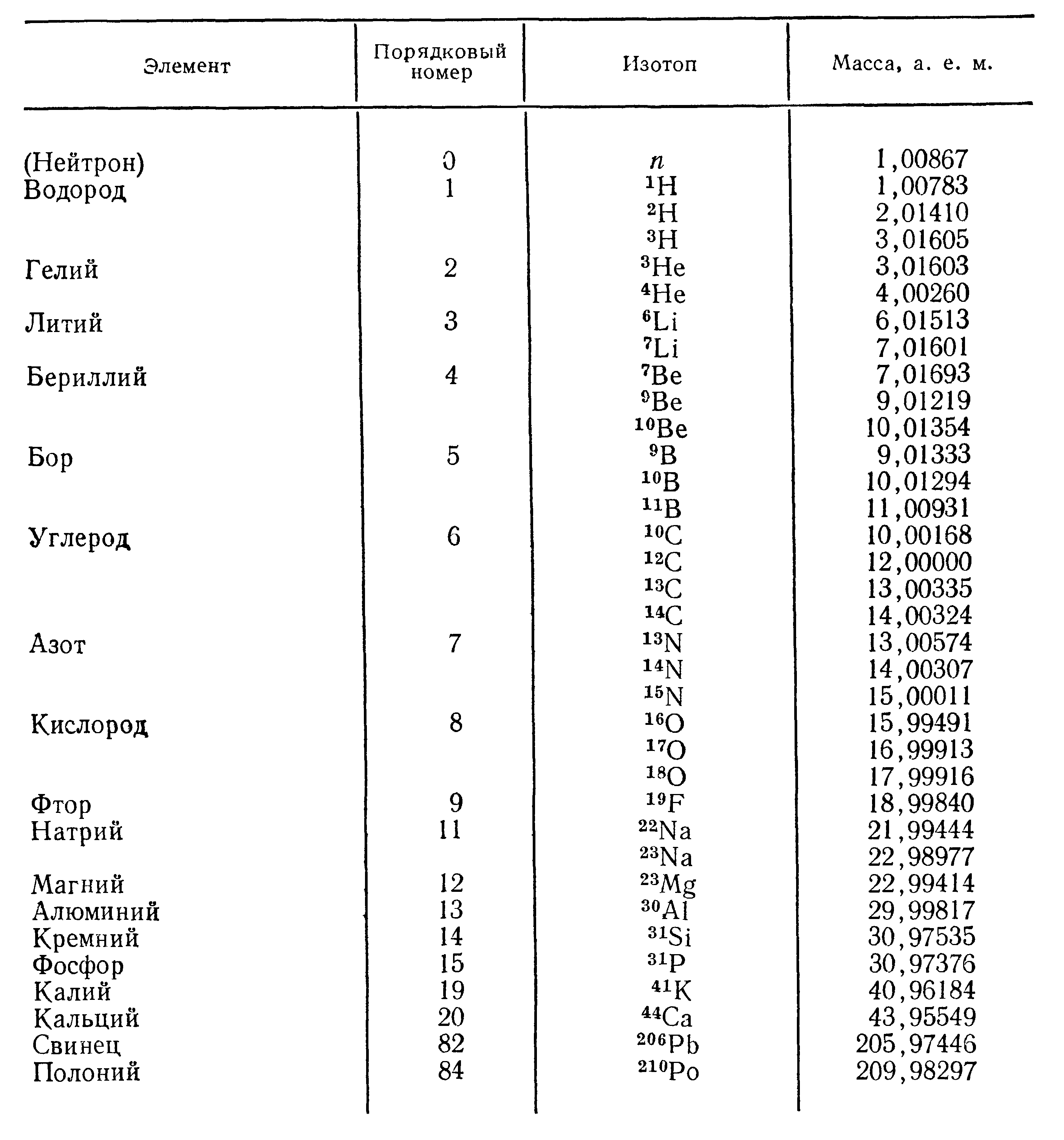 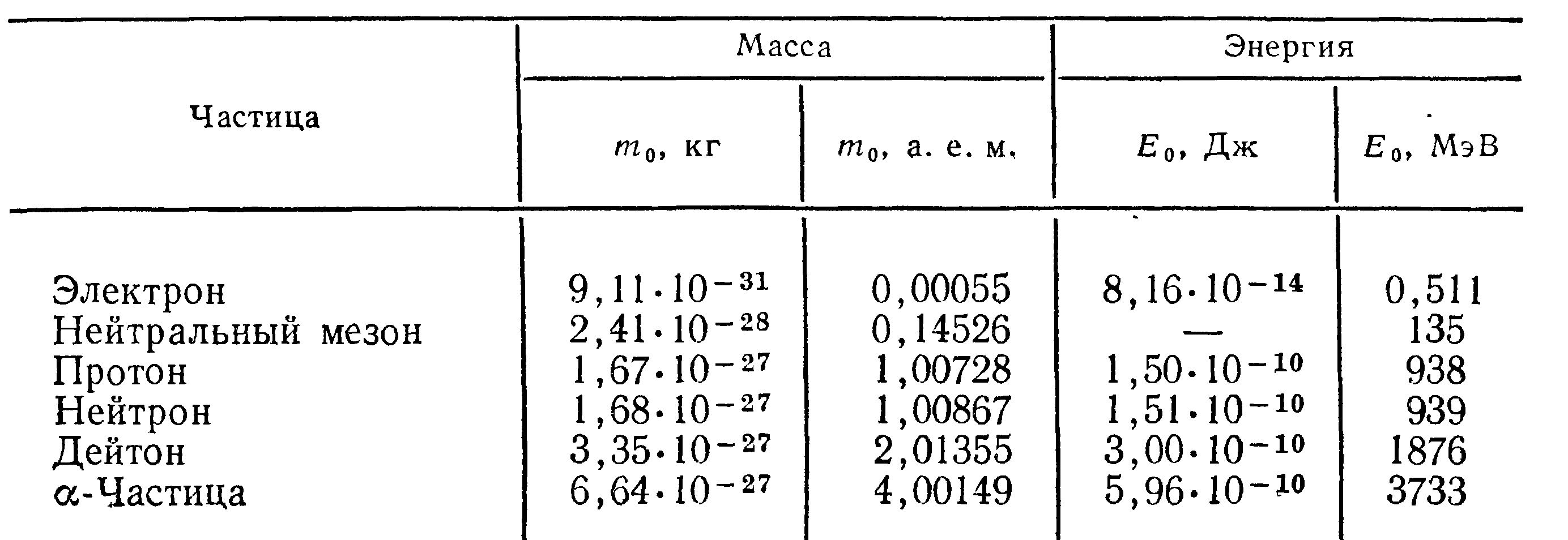 